自查清理情况统计简表填表单位(盖章):                         年    月    日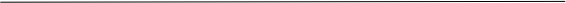 上饶市科技局办公室                2023 年 5 月 29 日印发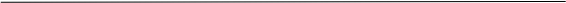 序 号单位名称自查人数(人)自查论文(篇)发现问题(个)勘误 (篇)撤稿 (篇)处理人数处理人数完善 机制 (个)健全 制度 (个)序 号单位名称自查人数(人)自查论文(篇)发现问题(个)勘误 (篇)撤稿 (篇)从轻 (人)从严 (人)完善 机制 (个)健全 制度 (个)